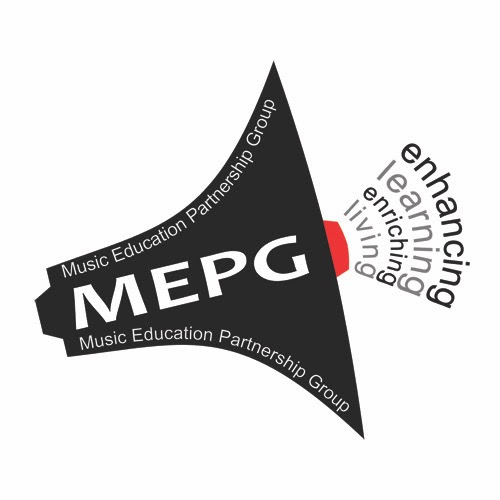 MUSIC EDUCATION PARTNERSHIP GROUPenriching living and enhancing learning through music educationSTRATEGY 2022-26To realise music’s potential to transform life chances 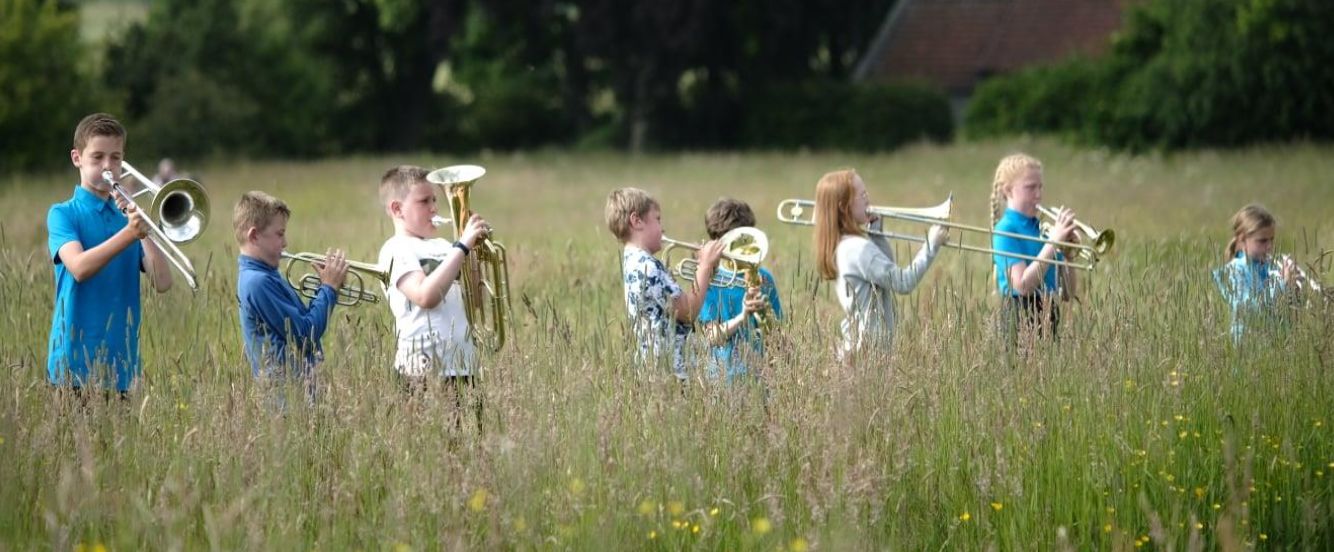 Everyone has the right to participate freely in musical lifeWhat the Music Education Partnership Group will do:Aim 1: Equity of access to music provisionBegin research to understand and explain the many barriers to participation Produce a comprehensive infographic map giving a picture of music education in Scotland todayContinue to work with the Scottish Government and local authorities as universal free instrumental music tuition is rolled outBuild a Youth Forum Complete and publish research into teacher confidence in teaching music in primary schools Aim 2: Quality learning experiencesSet up and run the first We Make Music (WMM) school pilots in Renfrewshire and Perth and Kinross Co-ordinate with partners to set up WMM instrument libraries in Edinburgh City, Fife, and North Ayrshire Aim 3: The value of music educationSet up a Scottish Young Musicians Festival celebrating the personal achievement of young music makers across every local authority in ScotlandParticipate in the Cross-Party Group for Music and contribute towards cross-party support for music education in ParliamentWork with the General Teaching Council for Scotland on registration for instrumental music instructorsAdvocate for a broadening of the diversity of teaching staffHold 'Sing & Play to Learn' national events at the Glasgow Royal Concert HallEstablish a dialogue with the proposed National Centre for Music 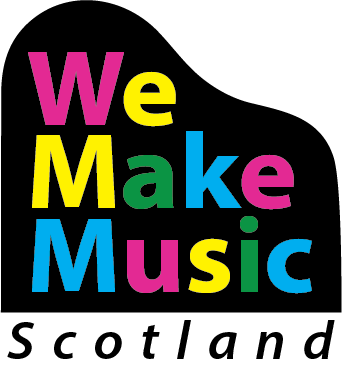 We Make MusicWe Make Music is a fresh approach to music education which will help ensure that Scotland is a place where music is valued, celebrated, and nurtured; where music is woven through everyday life, shaping, and being shaped by society, its transformative potential experienced by everyone. Music is the source of a rich musical heritage and creativity. It is inspired by people and place, enlivens every community, and is celebrated around the world. We Make Music will be designed to build on the success of existing music education and run in parallel with the Youth Music Initiative which has become an important part of year-on-year delivery to children and young people. We Make Music (WMM) will be all genre, and Scotland-wide. A WMM kite-mark will be developed to celebrate good practice in music education in Scotland across the formal and non-formal sectorsWe Make Music will be supported by digital resources and a knowledge base accessible on tablets and mobile devices as part of a blended learning approach We will reach out to the MEPG Youth Forum, the National Parents Forum, and those children and young people involved in the Music Leaders programme to develop WMM.WMM will build, develop, and support a stronger, more diverse and flexible workforce from different backgrounds. The workforce will have the skills to meet the needs of the wide range of learners enabling them to achieve their potential with pathways to further and higher learningIntegral to WMM will be a mentoring system for tutors at all stagesYou can read the full MEPG strategy at wemakemusicscotland.orgRegistered SCIO – SC050352